Teacher Performance Appraisal – New TeachersPre-Observation MeetingKnow your Board documents – ask questions to clarify the process and expectations.Choose an optimal time and date for the observation.Describe the lesson to be observed.Be prepared to speak to the following:your successes and strengths as well as anything you would like feedback on in particular;characteristics of your students/class;the lesson which will be observed (include modifications required);the assessment;the resources used;curriculum expectations;the competencies to be addressed and examples of how you will demonstrate each.Consider bringing samples of student work, portfolios, artifacts to demonstrate evidence of your practice and strengths.Pitfalls to AvoidReluctance to engage in professional dialogue about your teaching practice.Lack of dialogue about expectations.Lack of preparation:incomplete/vague lesson plans;lesson plans not connected to the curriculum;lack of assessment strategies;using a limited range of assessment strategies;lack of long range/short range plans.Lack of evidence in addressing competencies.Classroom Observation(s)Should occur on the date/time agreed upon.Pay attention to transitions and pacing.Demonstrate your behaviour management techniques.Check your pre-observation notes to review the focus competencies.Jot down some notes following the observation.Ask for informal feedback.If another observation is required, use the time between to make changes.Pitfalls to AvoidTrying a new instructional strategy.Not preparing your classroom for the evaluation.Not dealing with a behaviour issue.Post-Observation MeetingThe evaluator will:discuss the classroom observation including the agreed upon competencies identified in the pre-observation meeting;comment on competencies that were not part of the observation:be prepared to speak to and show evidence of other competenciesprovide feedback and make recommendations:be prepared to ask questions so you fully understand the feedback;be prepared to provide input on these recommendations – after all, it is your professional growth.Remember:this is your opportunity to identify any concerns you have about the process;if you need more time to consider the content of this meeting, request an opportunity to reconvene.Summative ReportThere should be no surprises in the content of the report or the rating and recommendations.Sign to acknowledge receipt.If you do not agree with the report, you have some options for follow-up.  Contact the federation to discuss your concerns.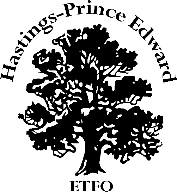 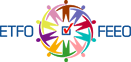 